LISTA DE ASISTENCIA CORRESPONDIENTE A LA COMISION DE DERECHOS HUMANOS, AL DIA LUNES  06 DE IEMBRE  DE 2021.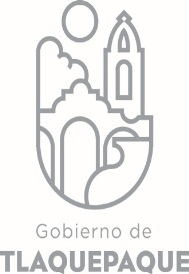 COMISION DE DERECHOS HUMANOS Y MIGRANTESCONCEJAL ALEJANDRA GUADALUPE RODRIGUEZ INFANTEPRESIDENTE DE LA COMISION DE DERECHOS HUMANOS Y MIGRANTESCONCEJAL ERIKA ALEJANDRA GALINDO HERNANDEZVOCAL DE LA COMISION DE DERECHOS HUMANOS Y MIGRANTESCONCEJAL PALOMA LIVIER FUENTES ONTIVEROSVOCAL DE LA COMISION DE DERECHOS HUMANOS Y MIGRANTESCONCEJAL ROSA PEREZ LEALVOCAL DE LA COMISION DE DERECHOS HUMANOS Y MIGRANTESCONCEJAL OTONIEL VARAS DE VALDEZ GONZALEZVOCAL DE LA COMISION DE DERECHOS HUMANOS Y MIGRANTESCONCEJAL VICENTE GARCIA MAGAÑAVOCAL DE LA COMISION DE DERECHOS HUMANOS Y MIGRANTESCONCEJAL MARCO ANTONIO GONZALEZ FIERROSVOCAL DE LA COMISION DE DERECHOS HUMANOS Y MIGRANTESCONCEJAL ROBERTO PRIETO RODRIGUEZVOCAL DE LA COMISION DE DERECHOS HUMANOS Y MIGRANTESCOMISION DE REGLAMENTOS MUNICIPALES Y PUNTOS LEGISLATIVOSCONCEJAL OTONIEL VARAS DE VALDEZ GONZALEZPRESIDENTE DE LA COMISION DE REGLAMENTOS MUNICIPALES Y PUNTOS LEGISLATIVOSCONCEJAL VICENTE GARCIA MAGAÑAVOCAL DE LA COMISION DE REGLAMENTOS MUNICIPALES Y PUNTOS LEGISLATIVOSCONCEJAL IRMA YOLANDA REYNOSO MERCADOVOCAL DE LA COMISION DE REGLAMENTOS MUNICIPALES Y PUNTOS LEGISLATIVOSCONCEJAL JOSE LUIS FIGUE ROA ZAMORA VOCAL DE LA COMISION DE REGLAMENTOS MUNICIPALES Y PUNTOS LEGISLATIVOSCONCEJAL LUIS ENRIQUE MEDEROS FLORESVOCAL DE LA COMISION DE REGLAMENTOS MUNICIPALES Y PUNTOS LEGISLATIVOSCONCEJAL DAVID RUBEN OCAMPO URIBEVOCAL DE LA COMISION DE REGLAMENTOS MUNICIPALES Y PUNTOS LEGISLATIVOSCOMISION DE IGUALDAD DE GÉNEROCONCEJAL ROSA PEREZ LEALPRESIDENTE DE LA COMISION DE IGUALDAD DE GÉNEROCONCEJAL ERIKA ALEJANDRA GALINDO HERNANDEZVOCAL DE LA COMISION DE IGUALDAD DE GÉNEROCONCEJAL MARIO ALBERTO MARTINEZ CORDOVAVOAL DE LA COMISION DE IGUALDAD DE GÉNEROCONCEJAL ALEJANDRA GUADALUPE RODRIGUEZ INFANTEVOCAL DE LA COMISION DE IGUALDAD DE GÉNERO